От  «___» апреля 2019 г.  №                                       Совет Пестяковского                                                                                        муниципального района                                                                                       Ивановской области          В соответствии с п.4.4 Постановления Администрации Пестяковского муниципального района от 14.07.2017 г. №307 "Об утверждении положений о  резервном фонде Администрации Пестяковского муниципального района" Администрация  Пестяковского муниципального района направляет информацию  о расходовании резервного фонда Администрации Пестяковского муниципального района за  2018г.         Бюджетом  Пестяковского муниципального района на 2018год утвержден резервный фонд в сумме   500 000,00 руб.         Остаток резервного фонда по состоянию на 01.01.2019г. составляет         342 534,48 руб.  ГлаваПестяковского муниципального района                                        А.А.Самышин 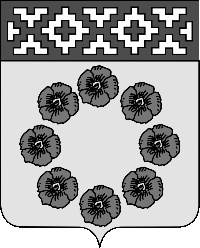 Администрация Пестяковского муниципального районаИвановской  области155650, Ивановская обл., п. Пестяки, ул. Ленина, д.4, тел./факс (49346) 2-10-15e-mail: pestyaki@pestyaki.ru :  rayadm01@yandex.ru      Мероприятия    БюджетополучательСумма (руб.)Оказание материальной помощи семьям, пострадавшим в результате стихийных бедствийАдминистрация Пестяковского муниципального района15 420,19Устранение последствий чрезвычайной ситуации в следствии обрушения несущей стены гаража здания Администрации Пестяковского муниципального районаАдминистрация Пестяковского муниципального района142 045,33Итого157 465,52